0		 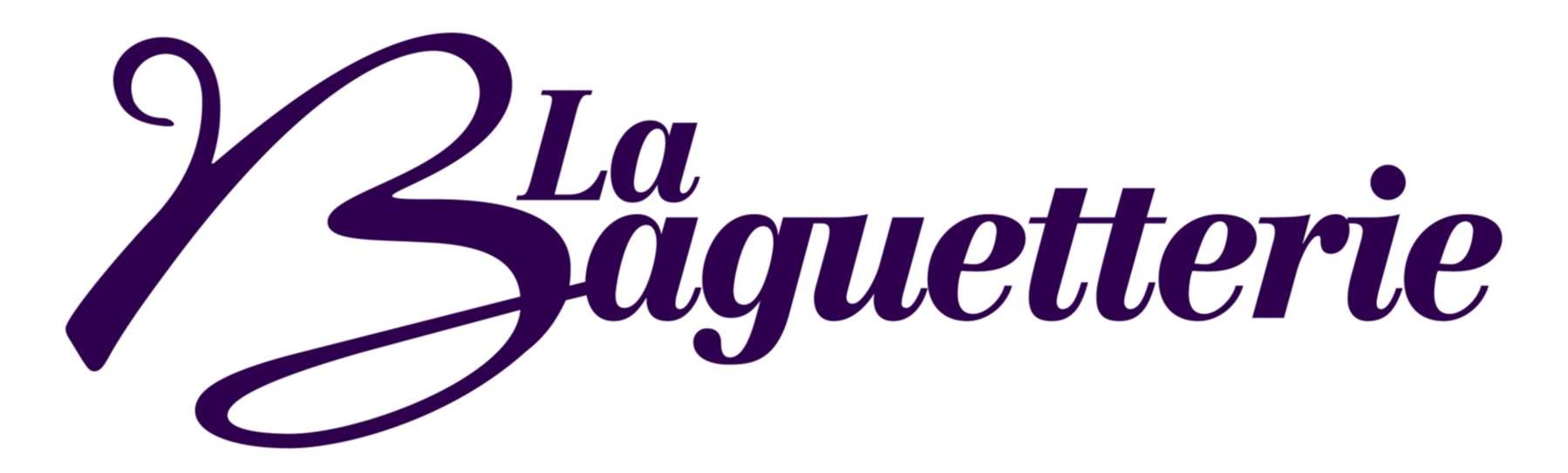 Buffet Menu Phone 0118334 3488or e-mail food@la-baguetterie.co.uk to order We offer a range of buffet services for corporate and private meetings, training days, staff events, picnics, birthday parties, Christenings, and social events.  If you do not find what you need below, please call us to discuss your requirements and we will work with you to design a menu. Selections will be at our choice; however, if you have a particular menu or dietary requirement, we are more than happy to discuss it with you.  All menu options are subject to seasonal availability and La Baguetterie reserve the right to make suitable choice substitutions if for operational reasons it becomes necessary. Carbonated drinks, cartons of juice and crisps are available at additional cost. Local deliveries within a 3-mile radius of the shop will be made free of charge. We request that all orders are made in writing (email) prior to preparation.  Please allow us 48 hours’ notice prior to delivery. Please return all platters, lids etc. after use. La Baguetterie reserves the right to charge for unreturned items. Menu 2 - £4-50 per head + VAT Platter of freshly filled sandwiches with a mixture of brown and white bread and a range of meat, fish, and vegetarian fillings. -------------------------------ooOoo----------------------------- Menu 3 - £5-20 per head + VAT Platter of freshly baked, filled brown and white baguettes and/or wraps with a range of meat, fish, and vegetarian fillings. -------------------------------ooOoo--------------------------For a wider choice, please choose from one of our optional extra items, all prices are per person Carbonated drinks from £1-60 or bottles of water at £1-20Carton apple or orange juice £0-90p per portion A packet of Tyrrells potato crisps £1-20A bowl of assorted crisps at 60p per person Individual dressed side salad in a pot £2-50 Menu 4 - £7-50 per head + VAT Platter of freshly baked, filled brown and white baguettes, wraps and brown or white sandwiches with a range of meat, fish, and vegetarian fillings. A selection of assorted cakes and/or mini muffins. or A fresh fruit platter or a selection of fruit and cake or An Optional Savoury Platter – e.g., sausage rolls or pork pies. For a wider choice, please choose from one of our optional extra items, all prices per person Carbonated drinks from £1-60 or bottles of water at £1-20 Carton apple or orange juice £0-90p per portion A packet of Tyrrells potato crisps £1-20 A bowl of assorted crisps at 60p per person Individual dressed side salad in a pot £2-50 Menu 5 – Light Business Lunch £10-50 per head + VAT (Min 4 people) 2 sandwich triangles or 2 mini wraps filled with a mixture of traditional meat, fish, and vegetarian fillings and 5 choices from the following options: - Vegetable Crunch crostinis Mini sausage rolls Brie and grape skewers Mini vol-au-vents Mini pork pies Mini muffins Fruit PlatterFingers of assorted cakes and biscuits For a wider choice, please choose from one of our optional extra items, all prices per person Menu 6 - £9-50 per head + VAT(Min 4 people) Platter of freshly baked, filled brown and white baguettes, wraps and brown and white sandwiches with a range of meat, fish, and vegetarian fillings. and An Asian Savoury Platter with a selection of samosas, spring rolls and Buffet sausage rolls and cocktail sausages and A selection of assorted small cakes, and/or mini muffins A Fresh Fruit Platter or a selection of fruit and cake For a wider choice, please choose from one of our optional extra items, all prices per person Carbonated drinks from £1-60 or bottles of water at £1-20 Carton apple or orange juice £0-90p per portion A packet of Tyrrells potato crisps £1-20 A bowl of assorted crisps at 60p per person Individual dressed side salad in a pot £2-50 Menu 7 - £11-60 per head + VAT (Min 4 people) Platter of freshly baked, filled brown or white small baguettes or mini wraps with a range of meat, fish, and vegetarian fillings. and Spicy chicken wings and  a collection of savoury crostinis or vol-au-vents, Cheese and tomato swirls and sausage rolls and/or mini pork pies and A selection of assorted small cakes and/or mini muffins or Fresh fruit kebabs or a fresh fruit platter or a selection of fruit and cake For a wider choice, please choose from one of our optional extra items, all prices per person Menu 8 – Finger Buffet - £16-50 per head + VAT (Minimum 10 people) Platter of freshly baked, filled brown or white small baguettes, mini wraps and brown or white sandwiches with a range of meat, fish, and vegetarian fillings. Plus, a choice of 6 items from the following: - (V) denotes a vegetarian filling Platter of assorted cakes and/or mini muffinsor a selection of fruit and cake For a wider choice, please choose from one of our optional extra items, all prices per person Menu 9 – Fork Buffet - £16-50 per head + VAT(Minimum 10 people) (V) denotes a vegetarian filling Platter of assorted cakes and/or mini muffins or Fresh fruit platter or a selection of fruit and cake For a wider choice, please choose from one of our optional extra items, all prices per person 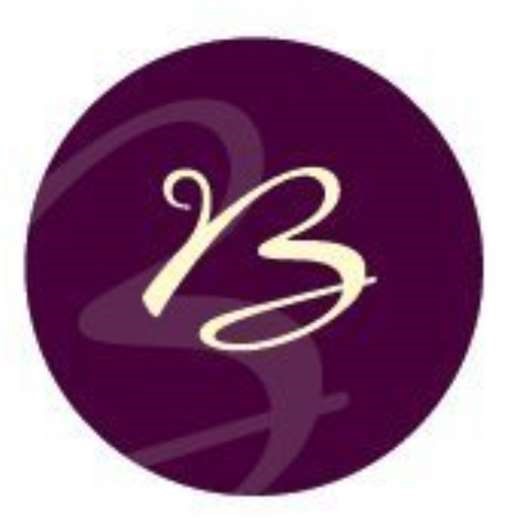 Breakfast Menu               Breakfast Course 1 - Platter of assorted                       Viennoiseries and sweet pastries£2-00 per head + VAT chosen from the following Pain au chocolate Pain au raisin Butter croissants Almond croissant Chocolate croissant Vegan blueberry croissants -------------------------------ooOoo----------------------------- Breakfast Course 2 - Freshly baked hot filled brown or white breakfast baguettes and/or croissants £3-90 per head + VAT chosen from the following: - Hot grilled pork sausage Hot grilled smoked back bacon Hot grilled mushrooms and scrambled free-range eggs. (v) -------------------------------ooOoo-----------------------------  Please retain all platters, lids etc. for collection or return. 	Version 7.1 	Page 10 of 13 	Print date 02/11/2022 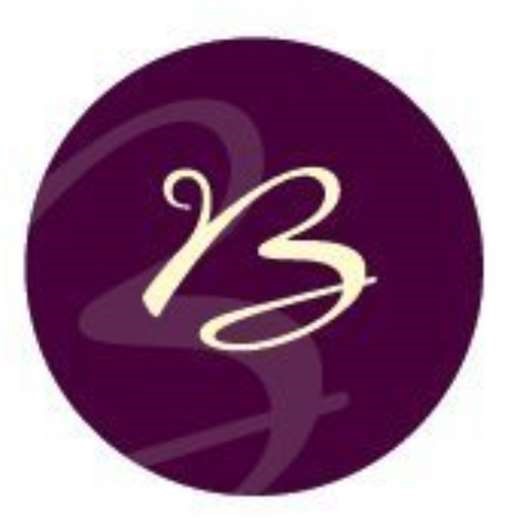 Breakfast Course 3 – Fresh Fruit Platter  (Minimum 6 people) £4-00 per head + VAT Breakfast Course 4 Full English Breakfast served in a box £8-50 per head + VAT With Sautéed Mushrooms, 2 rashers of Grilled Back Bacon, 2 Choice Pork Sausages, a portion of Heinz Baked Beans, 2 eggs done any way to order and a round of Toast Refreshing Options per person Carton apple and/or orange juice £0-90p per portion Brie and grape skewersCheese & Tomato Swirls (v)Quiche: Spicy chicken Wings  Tiger prawns with dips Freshly baked brochette (V) Crostinis Mini vol-au-vents A basket of freshly baked bread with a platter of meats or cheeses Brie and grape skewers (V) Brochette (V) Selection of Mediterranean crudités and dips (V) Quiche  King prawns with a dip Chicken WingsA choice of 3 salads from the following (V): - o Rice salad o Potato salad o Waldorf salad o A mixed green salad o Homemade coleslaw o Mixed been salad 